EDUCATIONProject Management Institute 					         United StatesCertified Project Management Professional, April 2012Bharathiar University			   				    IndiaBachelors in Engineering-Civil, April 2002Passed out with DistinctionCAREER SUMMARYTotal Professional experience – 10 yearsExperience in the field of Planning - 5 years (Contractor's Environment) + 3 years (Client Environment)Experience in Site Execution - 2 YearsSpecialist in Planning, Project Control & Claims AnalystKey Planning Skills from Contractor perspective: 
Prepare Clause 14 program along with resource calculation & loading; Analyzing & preparing EOT claims; generating various kinds of reports for status reporting.Key Planning Skills from Client Perspective : 
Prepare combined program for all projects and advice top management about time frame; cash flow requirements; design availability requirement; reviewing tender contract conditions in relation to claim and program; analyzing and approving Cl.14 program; EOT claims and establishing liquidated damages; analyzing the risks and advice about the solutions; Key Site Execution Skills: 
Quantity take off; Surveying; getting work done with maximum productivity; quality check of construction elementsORGANIZATION SUMMARYSaeed Mohammed Al Ghandi Investments – One of the biggest groups in UAE having diverse business all over around Dubai & SharjahGammon-Billimoria LLC –  Conglomeration of Gammon India and Billimoria builders forming into one of A Class construction companyGammon India Limited – One of India’s top listed construction companyHindustan Construction Company – One of India’s top listed construction company PROFESSIONAL EXPERIENCESaeed Mohammed Al Ghandi Investments 		         United Arab Emirates Senior Projects Control Engineer (June 2008 - Present)Monitoring the projects Progress, General Quality.Analyzing the projects progress and identifying and documenting possible delays from the contractor.Update top management about project status, possible delays, subsequent consequences and other hitches in the project due to client/consultant.Establish liquidated damages in comparison with baseline program whenever noted.Analyzing EOT claims without prejudice from contractors and approving in co-ordination with FIDIC recommendations. Successfully negated 2 claims.Involved in Pre tendering process such as formulating the contract conditions, reviewing the tender, negotiations and selection process.Preparing cash flow for all projects to do financial analysis and highlighting the critical issues to the managementActing as a client representative in the projects and coordinating with the contractor to achieve the necessary requirements.Worked with the project program and interfacing with consultants and other contractors providing planning expertise within a client environment.Attending progress meetings as client representative and monitoring the progress of the projects.Coordinating with various departments within client office and consultant office.Maintained risk analysis log and giving the solutions to the management to mitigate the risks.Gammon-Billimoria LLC					         United Arab EmiratesPlanning Engineer (August 2006 - May 2008)Prepared clause 14-construction program using primavera with detailed activities and resource loading.Generated reports such as resource productivity, cash flow / S-curve, monthly / weekly job status mentioning delays if any and solution to overcome the delay and report to the top management.Monitored the progress on daily/weekly/monthly basis and flagging up the critical issues and delays to the top management.Made analysis on EOT and prepared a statement of claim and successfully got 2 months as EOT.Prepared materials flow chart, resource program and resource allocation with respect to Clause-14 program.Attended progress meeting with client and presenting the site progress to the delegates.Monitored the optimum utilization of materials, resources, plant and reporting to the top management regarding the job status periodically.Organized weekly / monthly meeting with Project Manager and Project In charges to discuss the progress.Introduced systems and formats for monitoring the progress on daily/weekly/monthly basis.Controlling the flow of capital materials, resources etc as per the program.Coordinated with sub contractors and site Engineers for smooth flow of linked activitiesGammon India Limited							          IndiaPlanning & Q.S. Incharge (December 2004 - August 2006)Prepared clause-14.1 master construction program using MS Project with resource loading.Prepared monthly invoice and getting it certified with the client.Prepared control estimate with detailed project analysis.Co-coordinated with clients upon the progress and other contractual issues.Selecting, negotiating and finalizing the sub contractors and rates for various activities.Monitoring the resource flow and productivity and tracking the control estimate and reporting to top management regarding the status of job.Worked in ERP system for job management and extracted reports with respect to the job status, material reconciliation etc.,Preparing weekly / monthly program for monitoring periodically.Hindustan Construction Company 					          IndiaSite Engineer (April 2002 - December 2004)Managed the allocated resources and utilizing it at the maximum.Direct in surveying to lay out installations and establish reference points, grades, and elevations to guide construction.Dealt with clients and getting checked for the shuttering and reinforcement and getting concrete poured.Analyzed the workable rates and sub letting the work to the sub contractors so as to get the maximum productivity of the labours. Planned for material and man power required for the given target.Prepared bar bending schedule and tying it in the site.Prepared sub-contractor bills for their work done.OTHER SKILLSProficient in Planning Software - Primavera & MS ProjectExperienced with AutoCAD & MS Office Can Speak, Read, Write - English, Hindi, TamilCan Speak - Kannada, Telugu, Malayalam (local Indian Languages)KEY PERSONAL SKILLSVery cool & positive attitude personalityMuch friendly nature and casual type Equally dedicated to job and familyVery much concerned about the tasks and commitmentPERSONAL DETAILSNationality 	: IndianDate of Birth 		: 26/07/1981 Marital Status 		: Married 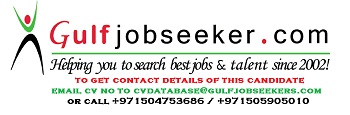 Gulfjobseeker.com CV No: 374148